ZAMÓWIENIE NA ROLETY DACHOWE „PREMIUM”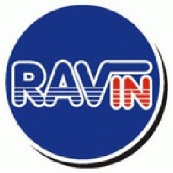 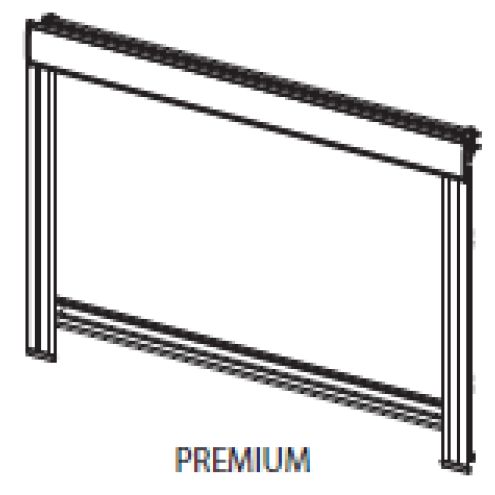 Zamawiający:	Nr zamówienia:	Data zamówienia:	Termin realizacji:	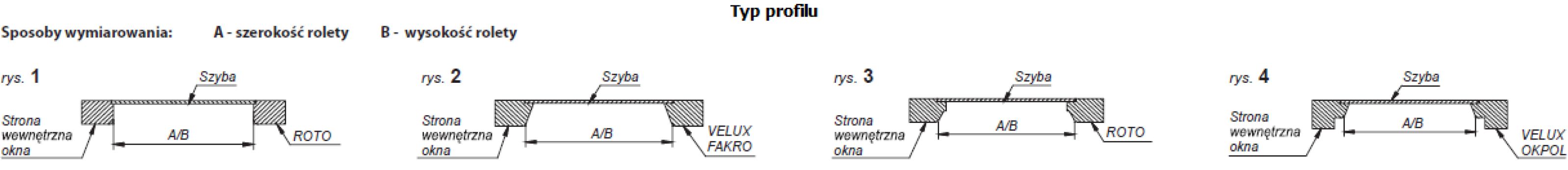 (czytelny podpis zamawiającego)Nr paczkiSzerokość A (mm)Wysokość B (mm)Ilość (szt.)Symbol tkaninyKolor osprzętuKolor osprzętuKolor osprzętuTyp profiluTyp profiluTyp profiluTyp profiluTyp profiluProducent oknaKod z tabliczki znamionowej producenta oknaUwagiNr paczkiSzerokość A (mm)Wysokość B (mm)Ilość (szt.)Symbol tkaninybiałybeżsilver1234InnyProducent oknaKod z tabliczki znamionowej producenta oknaUwagi12345666777778910